apstiprinĀts
Daugavpils Individuālo sporta veidu skolas direktora p.i._________________A.RomanovskisDaugavpilī, 2021.gada 30.jūnijāNr. DISVS2021/11UZAICINĀJUMS piedalīties aptaujā par līguma piešķiršanas tiesībām Speciālo svarcelšanas apavu iegāde Daugavpils ISVS vajadzībāmPasūtītājs: 2.Iepirkuma priekšmets: Speciālo svarcelšanas apavu iegāde Daugavpils ISVS vajadzībām;3. Paredzamā līgumcena: līdz EUR 800,00 4. Līguma izpildes termiņš: 2021.gada 15.augusts.5. Nosacījumi dalībai iepirkuma procedūrā5.1.Pretendents ir reģistrēts Latvijas Republikas Uzņēmumu reģistrā vai līdzvērtīgā reģistrā ārvalstīs;5.2. Pretendentam ir pieredze tehniskajā specifikācijā minētā pakalpojuma sniegšanā;5.3. Pretendentam ir jābūt nodrošinātai mājas lapai, lai būtu iespēja iepazīties ar preču klāstu;5.4. Precīzs pakalpojuma apraksts ir noteiks tehniskajā specifikācijā (pielikums Nr.1);5.5. Pasūtītās preces būs jāpiegādā uz piegādātāja rēķina;5.6. Pretendentam nav tiesību mainīt piedāvātās preces aprakstu;6.Pretendentu iesniedzamie dokumenti dalībai aptaujā6.1. Pretendenta sastādīts finanšu/tehniskais piedāvājums (2.pielikums)7.Kritērijs, pēc kura tiks izvēlēts piegādātājs: piedāvājums ar kvalitātei atbilstošu viszemāko cenu par kopējo piedāvājuma summu.8.Pretendents iesniedz piedāvājumu: atbilstoši tehniskajā specifikācijā norādītajām prasībām (1.pielikums). 9.Piedāvājums iesniedzams: līdz 2021.gada 2.jūlijam, plkst.10.00 10.Piedāvājums var iesniegt:10.1.pa pastu pēc adreses Kandavas ielā 17a, Daugavpilī (3.stāvs, kab.302)10.2.elektroniski (e-pasts: disvs@daugavpils.lv)10.Paziņojums par rezultātiem: tiks ievietota Daugavpils pilsētas domei tīmekļa vietnē www.daugavpils.lv, sadaļā “Pašvaldības iepirkumi, konkursi”Pielikumā:Tehniskā specifikācija;Finanšu-tehniskā piedāvājuma forma. 1.pielikums Speciālo svarcelšanas apavu iegāde Daugavpils ISVS vajadzībām identifikācijas Nr.DISVS2021/11Tehniskā specifikācijaVeicamā darba uzdevumi: Speciālo svarcelšanas apavu iegāde Daugavpils ISVS vajadzībām;Pasūtījuma izpildināšana: 2021.gada 15.augustsPiegāde: bezmaksasTehnisko specifikāciju sagatavojaDaugavpils Individuālo sporta veidu skolas metodiķe                                                    J. Dedele2.pielikumsSpeciālo svarcelšanas apavu iegāde Daugavpils ISVS vajadzībām identifikācijas Nr.DISVS2021/112021.gada ____._______________, DaugavpilīFINANŠU - TEHNISKAIS PIEDĀVĀJUMSPiedāvājam piegādāt DISVS svarcelšanas nodaļai speciālo svarcelšanas apavu par šādu cenu:3. Mēs apliecinām, kā:Līguma izpildes termiņš ir līdz 2021.gada 15.augustam;Nekādā veidā neesam ieinteresēti nevienā citā piedāvājumā, kas iesniegts šajā iepirkumā;Nav tādu apstākļu, kuri liegtu mums piedalīties iepirkumā un izpildīt tehniskās specifikācijās norādītās prasības;Pasūtītās preces piegādāsim uz sava rēķina.Paraksta pretendenta vadītājs vai vadītāja pilnvarota persona:Pasūtītāja nosaukumsDaugavpils Individuālo sporta veidu skolaAdreseKandavas iela 17a, Daugavpils, LV-5401Reģ.Nr.40900021067Kontaktpersona līguma slēgšanas jautājumosDirektora p.i. Aivis Romanovskis, tālr. 27104208, mob.29869342e-pasts: disvs@daugavpils.lvKontaktpersona tehniskajos jautājumosTreneris Igors Očkurovs, mob.29753166e-pasts: disvs@daugavpils.lvNr.p.k.Preces nosaukumsPrasībasDaudzums un mērvienība1.Specializēti svarcelšanas apavi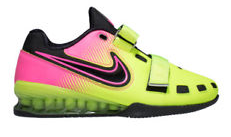 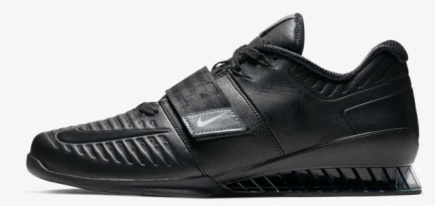 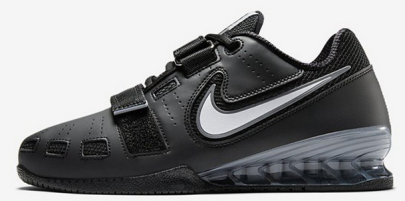 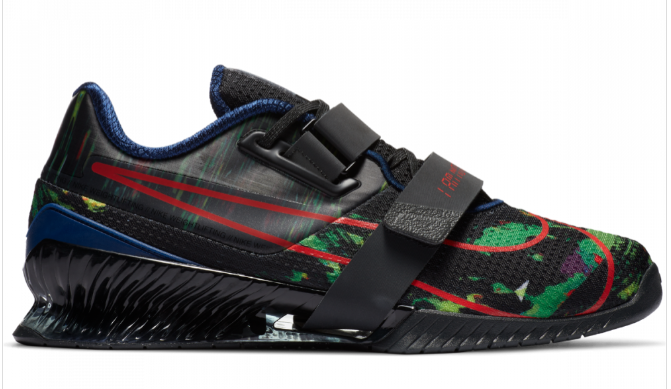        Specializēti svarcelšanas apavi jāatbilst LSF (Latvijas Svalcelšanas federācija) noteikumiem un noslēgušu reklāmas līgumu ar firmas “NIKE”. Saskaņā ar šo līgumu, sportistiem, kuri pārstāv Latviju starptautiskās svarcelšanas sacensībās, jāstartē “NIKE” firmas specializētajos apavos.      Ļoti stingra, izturīga, cieta un viegla materiāla starpzole, kas ir paaugstināta papēža daļā, lai nodrošinātu maksimālu stabilitāti veicot svarcelšanu. Rievota dizaina starpzole nodrošina labāku izturību un optimālu spēka novirzi, veicot eksplozīvas kustības ar svariem.       Paplašināta, cieta un plakana ārzole papildus stabilitātei svarcelšanas laikā. Gumijas ārzoles pārklājums mazina slīdamību. Stingra sietiņmateriāla virsdaļa ar sintētisku materiālu pārklājumiem, divām siksnām, no kurām viena savienota ar pēdas apakšu caur starpzoli, lai nodrošinātu nevainojamu pēdas virsdaļas atbalstu un stabilitāti ceļot svaru, vienlaicīgi sniedzot arī nepieciešamo elpotspēju.Specializētos svarcelšanas apavu izmēri: 36; 37; 39; 40; 40,5; 41; 42; 438 pāriKam:Daugavpils Individuālo sporta veidu skolai, Kandavas iela 17a, Daugavpils, LV-5401Pretendents,Reģ.Nr.Adrese:Kontaktpersona, tās tālrunis, fakss un e-pasts:Datums:Pretendenta Bankas rekvizīti:Nr.p.k.Preces nosaukumsPrasībasDaudzums un mērvienībaCena1.Specializēti svarcelšanas apavi       Specializēti svarcelšanas apavi jāatbilst LSF (Latvijas Svalcelšanas federācija) noteikumiem un noslēgušu reklāmas līgumu ar firmas “NIKE”. Saskaņā ar šo līgumu, sportistiem, kuri pārstāv Latviju starptautiskās svarcelšanas sacensībās, jāstartē “NIKE” firmas specializētajos apavos.      Ļoti stingra, izturīga, cieta un viegla materiāla starpzole, kas ir paaugstināta papēža daļā, lai nodrošinātu maksimālu stabilitāti veicot svarcelšanu. Rievota dizaina starpzole nodrošina labāku izturību un optimālu spēka novirzi, veicot eksplozīvas kustības ar svariem.       Paplašināta, cieta un plakana ārzole papildus stabilitātei svarcelšanas laikā. Gumijas ārzoles pārklājums mazina slīdamību. Stingra sietiņmateriāla virsdaļa ar sintētisku materiālu pārklājumiem, divām siksnām, no kurām viena savienota ar pēdas apakšu caur starpzoli, lai nodrošinātu nevainojamu pēdas virsdaļas atbalstu un stabilitāti ceļot svaru, vienlaicīgi sniedzot arī nepieciešamo elpotspēju.Specializētos svarcelšanas apavu izmēri: 36; 37; 39; 40; 40,5; 41; 42; 438 pāriKopā:Vārds, uzvārds, amatsParaksts Datums